Договор № _15___о сетевой форме реализации образовательной программыРепьёвка                                                                                        "_28_" ______08___ 2020 г.Образовательная организация  Муниципальное бюджетное общеобразовательное учреждение Репьёвского муниципального района Воронежской области «Репьёвская средняя общеобразовательная школа» в лице  директора Хуторной Татьяны Павловны,  действующего на основании Устава,  осуществляющее  образовательную деятельность на основании лицензии от "18" мая 2016 г. №0000084 серия 36АО1, выданной МБОУ «Репьёвская школа», именуемое  в  дальнейшем  "Организация  №1",     организация-партнер Муниципальное бюджетное общеобразовательное учреждение Репьёвского муниципального района Воронежской области «Краснолипьевская средняя общеобразовательная школа» в лице  директора Арцыбашева Александра Александровича, в лице  действующего на основании Устава, осуществляющая  образовательную  деятельность на основании лицензии от "30"мая 2017 г. №0000149 серия 36АО1, именуемая  в  дальнейшем  "Организация  № 2" , а вместе  в  дальнейшем  именуемые  "Стороны",  заключили настоящий Договор о нижеследующем:1. Общие положения    1.1.  Стороны  заключают  настоящий  договор о сетевой форме реализации образовательных  программ  по  следующим  направлениям  подготовки: по учебному предмету "Немецкий язык".1.2. Образовательные программы реализуются Сторонами в сетевой форме в соответствии с Федеральным законом от 29 декабря 2012 г. №273-ФЗ "Об образовании в Российской Федерации", Федеральными государственными образовательными стандартами (по соответствующим направлениям подготовки) и иными нормативными правовыми актами.1.3. Зачисление на обучение по образовательной программе, реализуемой Сторонами в сетевой форме, производится в соответствии с действующим законодательством и утвержденным порядком приема обучаемых в Организацию № 1.1.4. Стороны согласуют между собой учебные планы, выделяя дисциплины (модули), практики, научно-исследовательскую работу и другие виды образовательной деятельности обучающихся для реализации их в сетевой форме.1.5. Стороны вправе в ходе реализации настоящего договора дополнить предметы, цель и задачи договора путем подписания дополнительного соглашения к настоящему договору.1.6. Реализация данного договора направлена на:- развитие сетевого взаимодействия образовательных организаций и повышение качества и доступности образования за счет интеграции и использования ресурсов организаций-партнеров;- разработку курсов и программ с возможностью использования материально-технических ресурсов организации-партнера, в том числе современного, высокотехнологичного оборудования;- апробацию и внедрение инновационных образовательных программ;- повышение уровня технологических компетенций и развитие профессионального мастерства педагогов.2. Предмет договора    Организация  № 1 реализует часть основной общеобразовательной программы по учебному предмету "Немецкий язык" (далее - Образовательная программа)  для _обучающихся 6, 9 классов в объеме 70 часов  (35ч. – 6 класс, 35 ч. – 9 класс) с использованием в  сетевой  форме  ресурсов  Организации  №2.  Образовательная  программа разрабатывается и утверждается Организацией № 1 или совместно Сторонами.3. Правовой статус обучающихся    3.1. Стороны реализуют образовательную программу в отношении обучающихся, принятых в установленном законодательством порядке, а также в рамках регламентов и правил,   установленных внутренними локальными нормативными актами, на обучение по ней в Организацию №1 и являющихся обучающимися.    3.2.    В  Организации № 2 обучающиеся являются обучающимися.Перечень обучающихся  согласуется Сторонами путем оформления приложений к настоящему договору не позднее чем за 5  рабочих дней до начала реализации образовательной  программы. Общее количество обучающихся по Образовательной программе составляет 24 человека (Приложение №1).4. Права и обязанности сторон4.1. Организация №1 обязуется:4.1.1. создавать условия для совместной разработки (или согласования) с Организацией №2 образовательной программы, а также учебного плана;4.1.2. разработать правила и порядок обеспечения академической мобильности (сопровождение) обучающихся до места проведения занятий в Организации №2, а также назначить ответственных лиц, обеспечивающих такое сопровождение обучающихся;         4.1.3.  использовать помещения, оборудование, иное имущество Организации № 2 по договору, обеспечивать его сохранность с учетом естественного износа, а также гарантировать целевое использование имущества в случае, если цели предоставления имущества были указаны в дополнительном договоре о его предоставлении в пользование;4.1.4. информировать Организацию № 1 об изменении состава обучающихся в течение срока действия договора;4.1.5. разработать при необходимости совместно с Организацией № 2 порядок текущего контроля успеваемости, промежуточной и итоговой аттестации обучающихся по совместно разработанным (согласованным) образовательным программам в рамках сетевого взаимодействия.4.2. Организация № 2 обязуется:    4.2.1. предоставить Организации № 1 в качестве ресурсов: учебные помещения/ аудитории/ залы/ лаборатории/лектории, укомплектованные высокотехнологичным оборудованием,     расположенные по адресу Воронежская область, Репьёвский район, с.Краснолипье, пл.Ленина, 2 для реализации образовательных программ по предмету "Немецкий язык" на основании  учебного  плана и расписания (Приложение N 2);4.2.2. обеспечивать должный уровень качества учебного процесса в рамках совместно разработанных (согласованных) образовательных программ и учебных планов, в том числе методическую поддержку педагогическим работникам Организации № 1;    4.2.3. оказывать содействие в организации промежуточной и итоговой аттестации обучающихся по образовательной программе "Немецкий язык"; в соответствии с календарным учебным графиком направлять справку о результатах промежуточной аттестации  обучающихся  (защиты  творческого проекта/результатов соревнований/экзамена/аттестационной работы),  включающую зачетные (экзаменационные) ведомости, на основании которых Стороны  осуществляют зачет результатов освоения образовательной программы;4.2.4. осуществлять иные действия, не противоречащие целям заключения настоящего договора.4.3. Стороны совместно:4.3.1. разрабатывают образовательную программу (при необходимости);4.3.2. утверждают расписание занятий;4.3.3. реализуют часть образовательной программы, указанной в настоящем Договоре;4.3.4. обеспечивают доступ обучающихся к основным сведениям об организациях: уставам, лицензиям на осуществление образовательной деятельности, свидетельствам о государственной аккредитации, другим документам, регламентирующим организацию и осуществление образовательной деятельности, права и   обязанности обучающихся при реализации образовательной программы;4.3.5. создают обучающимся необходимые условия для освоения образовательной программы;4.3.6. проявляют уважение к личности обучающихся, не допускают физического и психологического насилия;4.3.7. во время реализации образовательной программы несут ответственность за жизнь и здоровье обучающихся.5. Финансовое обеспечение реализацииобразовательной программы5.1. Стороны разрабатывают систему стимулирования труда и адресной социальной   поддержки преподавательского состава на основе Уставов Организаций № 1 и № 2.6. Условия и порядок осуществления образовательнойдеятельности при реализации образовательной программы6.1. Организацией №1 при реализации образовательной программы используются ресурсы Организации №2, указанные в пункте 4.2.1. настоящего договора.6.2. При реализации образовательной программы предусмотренные пунктом 4.2.1. настоящего Договора ресурсы используются для обеспечения качества оказываемой образовательной услуги, соответствующего требованиям, установленным федеральными государственными образовательными стандартами.7. Срок действия Договора     7.1. Договор вступает в силу с момента его подписания.     7.2. Реализация образовательной программы по настоящему Договору начинается  с  момента  заключения  настоящего договора или с "_01_" _____09_____   2020__ г..      7.3. Завершение действия договора наступает после завершения реализации образовательной программы "_31_" _____05___ 2021_ г., исполнения сторонами обязательств по настоящему договору и подписания Сторонами актов о выполнении настоящего договора.8. Ответственность Сторон8.1. В случае неисполнения или ненадлежащего исполнения обязательств Стороны несут ответственность в соответствии с законодательством Российской Федерации.8.2. Стороны освобождаются от ответственности за частичное или полное неисполнение обязательств по Договору, если такое неисполнение является следствием обстоятельств непреодолимой силы (форс-мажорных обстоятельств): стихийных природных явлений (землетрясения, наводнения), войн, революций, ограничительных и запретительных актов государственных органов, непосредственно относящихся к выполнению настоящего Договора. Указанные обстоятельства должны возникнуть после заключения Договора, носить чрезвычайный, непредвиденный и непредотвратимый характер и не зависеть от воли Сторон.8.3. О наступлении и прекращении вышеуказанных обстоятельств Сторона, для которой создалась невозможность исполнения обязательств по настоящему Договору, должна немедленно известить другую Сторону в письменной форме, приложив соответствующие подтверждающие документы.9. Порядок изменения и прекращения договора9.1. Условия, на которых заключен настоящий Договор, могут быть изменены по соглашению Сторон или в судебном порядке по основаниям, предусмотренным законодательством Российской Федерации.9.2. В случае изменения адресов и платежных реквизитов Стороны обязуются уведомить об этом друг друга в течение 5 дней.9.3. Настоящий Договор может быть прекращен по соглашению Сторон или в судебном порядке по основаниям, предусмотренным законодательством Российской Федерации.9.4. Настоящий договор составлен в двух экземплярах, имеющих одинаковую юридическую силу, по одному экземпляру для каждой из сторон.10. Реквизиты и подписи СторонРасчетный счет40701810220071000011Директор_______________/Т.П.Хуторная/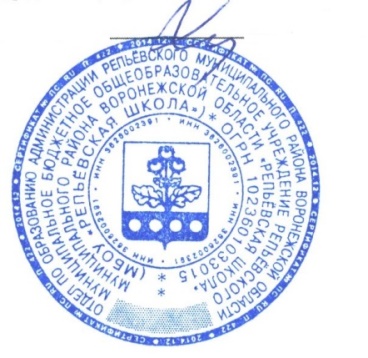 МПРасчетный счет 40701810220071000011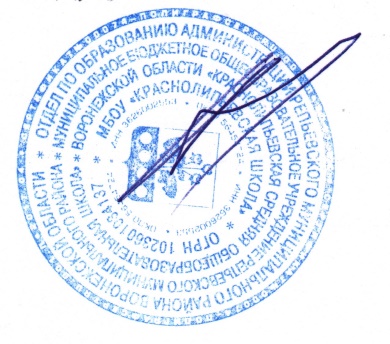 Директор_______________/А.А.Арцыбашев/МПНаименование: Муниципальное бюджетноеобщеобразовательное учреждение Репьёвского муниципального района Воронежской области «Репьевскаясредняя общеобразовательная школа»Адрес:396370с. Репьевка, Воронежская обл., ул. Спортивная,11Банковские реквизиты:ИНН3626002391КПП362601001Наименование: Муниципальное бюджетное общеобразовательное учреждение Репьевского муниципального района Воронежской области  «Краснолипьевская средняя общеобразовательная  школа»Адрес:396385 с. Краснолипье, Воронежская обл., пл. Ленина, 2Банковские реквизиты:ИНН 3626002553  КПП 362601001